PLANNING FITNESS 2021/2022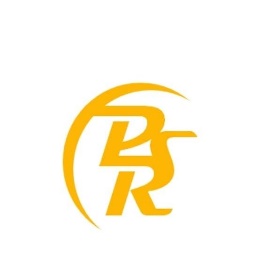 Sala PesiLunedì –  Martedì - Mercoledì – Giovedì – Venerdì : 7.00 – 21.50Sabato: 9.00 – 18.00Domenica 10.00 – 15.00PRENOTAZIONE OBBLIGATORIA TRAMITE APP.MOOPLANVia Biordo Michelotti 1-2-3-4 Largo PrenesteTel. 0634002323WWW.PANTAREISPORT.ITLunedìMartedìMercoledìGiovedìVenerdìSabatoDomenica10.00/10.50PILATESStella09.00/09.50POSTURALEStella10.00/10.50PILATESStella09.00/9.50POSTURALEStella10.00/10.50PILATESStella10.00/10.50YOGAStella11.00/11.50TOTAL BODYFlavio10.00/10.50YOPIDAChiara11.00/11.50TOTAL BODYSara10.00/10.50YOPIDAChiara11.00/11.50TOTALBODYFlavio11.00/11.50STRIKEZONE    Antonio12.00/12.50PUMPFlavio12.00/12.50GAGSara12.00/12.50PUMPFlavio14.00/14.50FUNZIONALESimone14.00/14.50GAGSimone14.00/14.50FUNZIONALESimone14.00/14.50GAGSimone14.00/14.50FUNZIONALESimone18.00/18.50STRONGNATIONSimona16.00/16.50YOGAStella18.00/18.50STRONG NATIONSimona16.00/16.50YOGAStella18.00/18.50STRONGNATIONSimona19.00/19.50SPINNINGGiuseppe18.00/18.50STEP COREOGRAFICOAnita19.00/19.50SPINNINGGiuseppe18.00/18.50ZUMBASimona19.00/19.50SPINNINGGiuseppe19.30/19.50FUNZIONALEAnita19.00/19.50ZUMBASimona19.30/19.50CIRCUITTRAININGAnita19.00/19.50STEPCOREOGRAFICOAnita19.30/20:20FUNZIONALETiziano20.30/20.50TOTALBODYAnita20.00/20.50AEREO BOXEAnita20.30/20.50PUMPAnita20.00/20.50TABATATRAININGAnita20.30/20.50CIRCUITTRAININGAnita